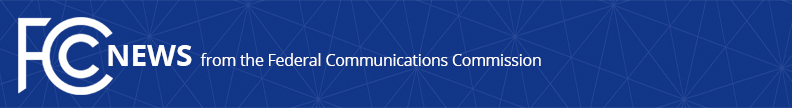 Media Contact: Robin Colwell, (202) 418-2300Robin.Colwell@fcc.govFor Immediate ReleaseSTATEMENT OF COMMISSIONER MICHAEL O’RIELLY ON THE SMALL BROADBAND PROVIDER EXEMPTIONWASHINGTON, December 15, 2015. — Setting aside the Commission’s flawed and harmful Net Neutrality decision, temporarily extending the small broadband provider exemption is a monumental mistake in judgement and a missed opportunity to restore a bit of credibility and rationality.  We all know that smaller providers never had the imaginary market power envisioned by the Commission, and they shouldn’t have to comply now or in the future with burdensome requirements that divert limited resources from broadband deployment and provide no real value to consumers.  I am equally troubled that I was precluded from voting on this item as the majority of the Commission delegated it to the Bureau, reducing its own transparency and accountability.  -- ###
Office of Commissioner Mike O’Rielly: (202) 418-2300Twitter: @MikeOFCCwww.fcc.gov/leadership/michael-oriellyThis is an unofficial announcement of Commission action.  Release of the full text of a Commission order constitutes official action.  See MCI v. FCC, 515 F.2d 385 (D.C. Cir. 1974).